На основании закона Оренбургской области от 16.11.2002 № 322/66-III-ОЗ «О транспортном налоге» органы местного самоуправления муниципальных образований Оренбургской области освобождены от уплаты транспортного налога.Для проведения оценки эффективности предоставления налоговых льгот просим представить в финансовый отдел администрации Акбулакского района в срок до 10 февраля 2021 года информацию о получении налоговых льгот органами местного самоуправления муниципального образования Акбулакский район в 2020 году согласно приложению, к настоящему письму на электронную почту foa_adm@akbulak.ru.Приложение: на 1л. 1 экз.Начальник финансового отдела                                           Э.А.Ларюшина                                                Журавлева В.Ю.2-16-66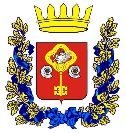 АДМИНИСТРАЦИЯМУНИЦИПАЛЬНОГО ОБРАЗОВАНИЯАКБУЛАКСКИЙ РАЙОНФИНАНСОВЫЙ ОТДЕЛАДМИНИСТРАЦИИАКБУЛАКСКОГО РАЙОНАРоссийская ФедерацияОренбургская областьКомсомольская ул., д.15, п.Акбулак,Акбулакский районОренбургской обл., 461551телефон, факс: (8-35335)2-16-66; (8-35335)2-11-92е-mail: foa_adm@akbulak.ru                    на  №                        от Главам сельских поселенийГлавным распорядителям